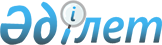 Об утверждении Правил управления бесхозяйными отходами, признанными решением суда поступившими в коммунальную собственность Целиноградского района
					
			Утративший силу
			
			
		
					Решение Целиноградского районного маслихата Акмолинской области от 17 января 2018 года № 176/24-6. Зарегистрировано Департаментом юстиции Акмолинской области 5 февраля 2018 года № 6380. Утратило силу решением Целиноградского районного маслихата Акмолинской области от 27 сентября 2021 года № 73/14-7.
      Сноска. Утратило силу решением Целиноградского районного маслихата Акмолинской области от 27.09.2021 № 73/14-7 (вводятся в действие по истечении десяти календарных дней после дня его первого официального опубликования).
      В соответствии с подпунктом 3) статьи 19-1 Экологического Кодекса Республики Казахстан от 9 января 2007 года Целиноградский районный маслихат РЕШИЛ:
      1. Утвердить прилагаемые Правила управления бесхозяйными отходами, признанными решением суда поступившими в коммунальную собственность Целиноградского района.
      2. Настоящее решение вступает в силу со дня государственной регистрации в Департаменте юстиции Акмолинской области и вводится в действие со дня официального опубликования.
      "СОГЛАСОВАНО"
      17.01.2018 Правила управления бесхозяйными отходами, признанными решением суда поступившими в коммунальную собственность Целиноградского района Глава 1. Общие положения
      1. Настоящие Правила управления бесхозяйными отходами, признанными решением суда поступившими в коммунальную собственность Целиноградского района, разработаны в соответствии с подпунктом 5) статьи 20-1 Экологического кодекса Республики Казахстан от 9 января 2007 года и определяют порядок управления бесхозяйными отходами, признанными решением суда поступившими в коммунальную собственность Целиноградского района.
      2. Передача бесхозяйных отходов в коммунальную собственность Целиноградского района осуществляется на основании судебного решения.
      3. Управление бесхозяйными отходами осуществляется акиматом Целиноградского района (далее – акимат района).
      4. Для целей управления бесхозяйными отходами акиматом района создается комиссия из представителей заинтересованных структурных подразделений (далее - комиссия).
      Органом по организации работ по управлению бесхозяйными отходами определяется государственное учреждение "Отдел жилищной инспекции и коммунального хозяйства Целиноградского района".
      5. Управление бесхозяйными отходами – это деятельность по оценке, учету, дальнейшему использованию, реализации, утилизации и удалению отходов. Глава 2. Порядок управления бесхозяйными отходами, признанными решением суда поступившими в коммунальную собственность Целиноградского района
      6. Учет, хранение, оценка, дальнейшее использование бесхозяйных отходов осуществляется в соответствии с Правилами учета, хранения, оценки и дальнейшего использования имущества, обращенного (поступившего) в собственность государства по отдельным основаниям, утвержденными постановлением Правительства Республики Казахстан от 26 июля 2002 года № 833.
      7. Организация работы по безопасной утилизации и удалению невостребованных бесхозяйных отходов осуществляется акиматом района с учетом рекомендаций комиссии в соответствии с требованиями экологического законодательства Республики Казахстан за счет средств местного бюджета.
      8. Выбор поставщика услуг по утилизации и удалению бесхозяйных отходов осуществляется в соответствии с законодательством Республики Казахстан о государственных закупках.
      9. Рекультивация территорий, на которых были размещены бесхозяйные отходы, после реализации, утилизации, удаления отходов производится в соответствии с требованиями земельного законодательства Республики Казахстан. Глава 3. Заключительное положение
      10. В процессе обращения с бесхозяйными отходами соблюдаются требования, предусмотренные экологическим законодательством Республики Казахстан.
					© 2012. РГП на ПХВ «Институт законодательства и правовой информации Республики Казахстан» Министерства юстиции Республики Казахстан
				
      Председатель сессии
Целиноградского районного
маслихата

С.Абеева

      Секретарь Целиноградского
районного маслихата

Б.Жанбаев

      Аким Целиноградского
района

М.Таткеев
Утверждены
решением Целиноградского
районного маслихата
от 17 января 2018 года
№ 176/24-6